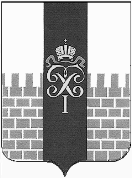 МЕСТНАЯ АДМИНИСТРАЦИЯ МУНИЦИПАЛЬНОГО ОБРАЗОВАНИЯ ГОРОД ПЕТЕРГОФ_____________________________________________________________________________ПОСТАНОВЛЕНИЕ от   « 13  » апреля 2021 г.	                                                         № 47           В соответствии с Бюджетным  кодексом  Российской Федерации, Положением о бюджетном процессе в муниципальном образовании  город Петергофи Постановлением местной администрации муниципального образования город Петергоф  № 150 от 26.09.2013  «Об утверждении  Положения о Порядке разработки, реализации и оценки эффективности муниципальных программ и о Порядке  разработки и реализации  ведомственных целевых программ и планов по непрограммным расходам местного бюджета муниципального образования  г. Петергоф» местная администрация муниципального образования город  Петергоф	ПОСТАНОВЛЯЕТ:1.Внести в постановление местной администрации муниципального образования город Петергоф  от 22.10.2020  №112 «Осуществление работ в сфере озеленения территории зеленых насаждений общего пользования местного значения муниципального образования» на 2021 год» ( с изм. от 18.03.2021 № 31) следующие изменения: 2.Приложение № 8-1, к ведомственной целевой программе изложить в редакции согласно приложению к настоящему постановлению.3.Постановление вступает в силу с даты официального опубликования.4.Контроль за исполнением  настоящего постановления оставляю за собой.Глава местной администрациимуниципального образования город Петергоф                         Т.С. ЕгороваУтвер       О внесении изменений в постановление местной администрации муниципального образования город Петергоф от 22.10.2020  №112 «Об утверждении ведомственной целевой программы «Осуществление работ в сфере озеленения территории зеленых насаждений общего пользования местного значения муниципального образования»на 2021 год» ( с изм. от 18.03.2021 № 31)